LSSU Fisheries and Wildlife Club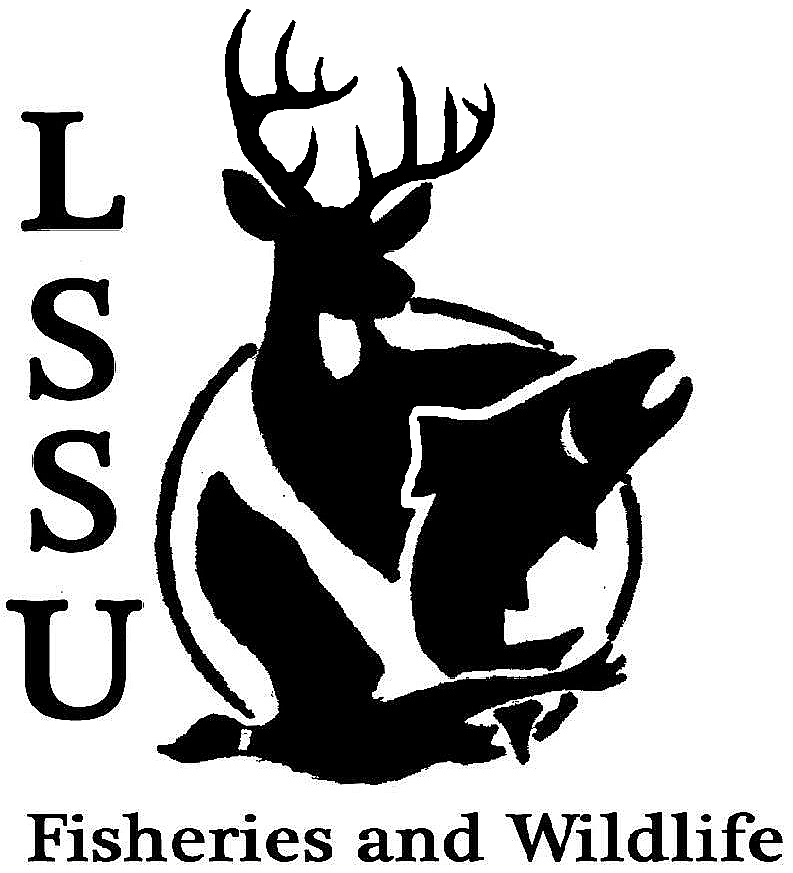 Meeting of October 29th, 2014Kyle Hafeman: khafeman@lssu.edu (906) 295-1585		Meeting called to order at 8:01 pmFirst order of business discussed before getting into any officers reports was the miscommunication and lack of six students showing up to the fisheries gear workshop last weekend in Gaylord. An email from one of the fisheries biologists was put on the screen for all club members to read. Then Kyle discussed how we as a club are going to make sure that this does not happen again.Officers ReportVice President – Jayne Meinhard Jayne did not have anything to reportSecretary – Addie Dutton Addie reported the minutes from the last meeting. Motion to approve first by Logan and second by Coleson. The minutes were approved.Treasurer – Jake Truitt Jake presented the report from the last meeting showing the expenses and profits that the club had made from apparel sales. Motion to approve first by Logan and second by Eddie. The treasure’s report was approved.Event Committee – Maddy and Gislaine Due to technical difficulties Maddy and Gessie did not have anything to report except if members had ideas for events to please contact either of themRaffle Committee – Cliff We have around thirty prizes for the Whitefish Dinner on Saturday and if anyone has any last minute prizes please make sure to get them to Cliff as soon as possible. AFS raffle will be here soon, so when you go home over break please try and get a few more prizes.Old BusinessDNR Field Gear Workshop On a good note on the Fisheries Gear Workshop, it was a great time and the students who went gained insightful experience and networked very wellChris Korlesky – Meet and Greet Both meet and greets went well, more students were present for the first one, but both went well. Chris had a background in environmental law, but related well to us as fisheries and wildlife students.Aaron Mize – Meet and GreetNew BusinessWhitefish Dinner – Nov. 1st 6:00 p.m. Tickets and money are due to either Addie or Dr. Moerke so we can have enough tickets for people that may walk in at the dinner and so we can account for all tickets that were sold. If you are planning on helping out at the Whitefish Dinner, there will be a sign-up sheet passed around and please fill in slots that you are able to help out and please show up if you sign up.ARL Broodstock Netting Thursday (8am-4:30pm) and Friday (1pm-4:30pm) Cannot skip class to attend this event, but it is a great time and you will learn how to use gill nets from a stationary position. Also ,this is probably the most exciting time at the ARL year round. Ashmun Creek Tree Planting- Oct. 30th 9:00amContact Nick Cassel-906-630-0520 If you would like to help out with this event please get in contact with Nick and he would be sure to give you directions and equipment that you would need to bring.Electrofishing Workshop-Nov 5th 5:30 pm Sign-up sheet passed around. If you would like to gain experience electrofishing, please come out to the workshop and get some hands on experience. It should be a fun time for everyonePaul from ROC-Next Meeting He will be talking with the club about possible co-events with the ROC: including ice fishing. They have the equipment, but he is not educated about what waters are good to fish in this area because he recently moved here Midwest F&W and MI AFS-Head Count Estimate Sign-up sheet was passed around and members were told to indicate whether they for sure planned on attending either or both conferences and if they planned to presentNew T-Shirts T-shirts are in and available for sale. Come see Addie at Laker Hall if you would like to purchase one!Facebook Buck Pole Similar to the Summer fishing tourney this will be the virtual buck pole and can be killed with bow or gunPink in the Rink Basket Last year we donated a basket and would like to donate another one this year. We will also be selling the pink breast cancer awareness shirts for the club too!Motion to donate $166 raised from the Chili Cookoff Last Year to the Kid’s Fishing Pond. First by Logan and Second by Coleson, it was approvedRemindersPlease take photos at FWC events!Pay your dues!Senior Research?Next Meeting: Wednesday November 12th @ 8 PMMeeting Adjourned First by Cliff and Second by James all approved